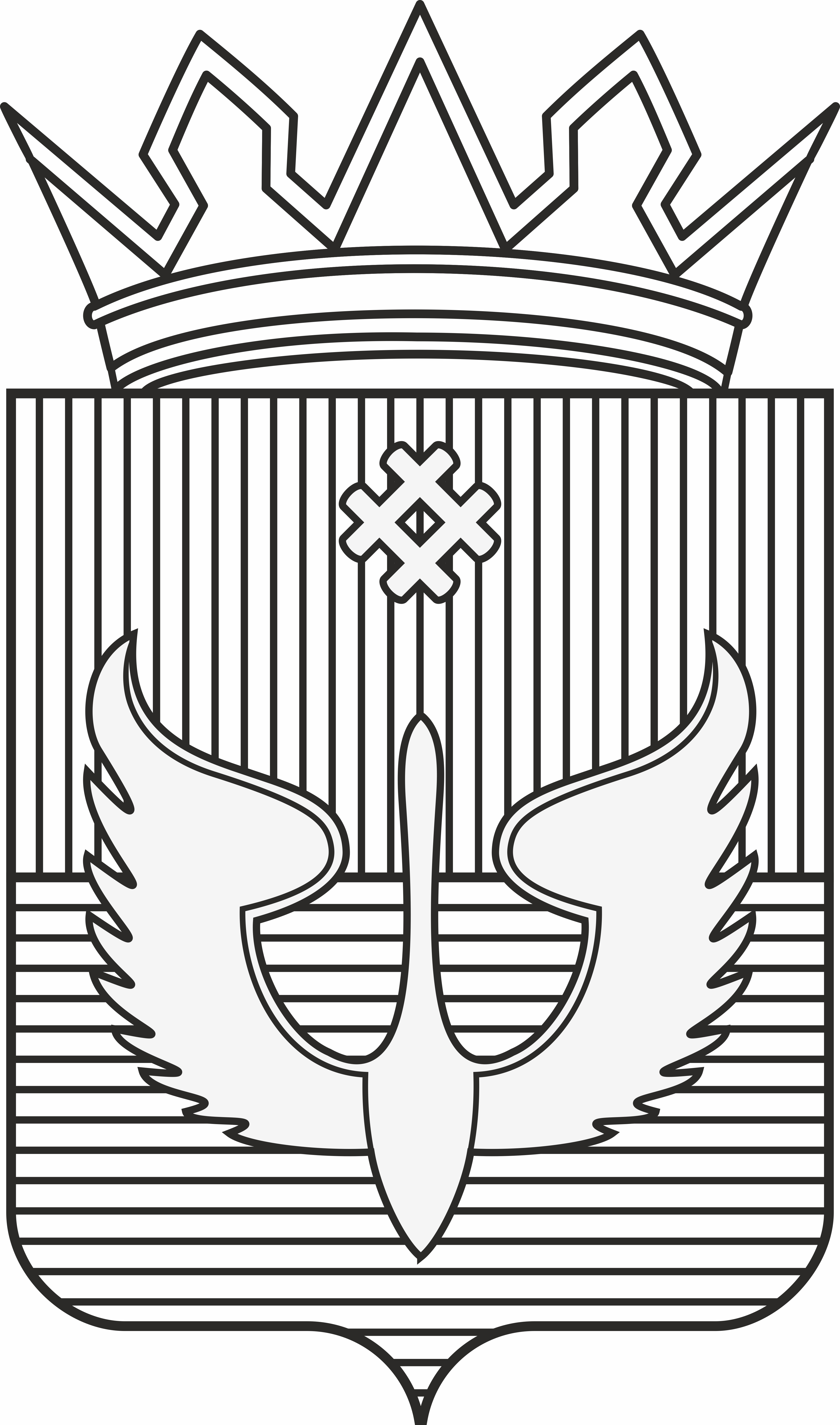 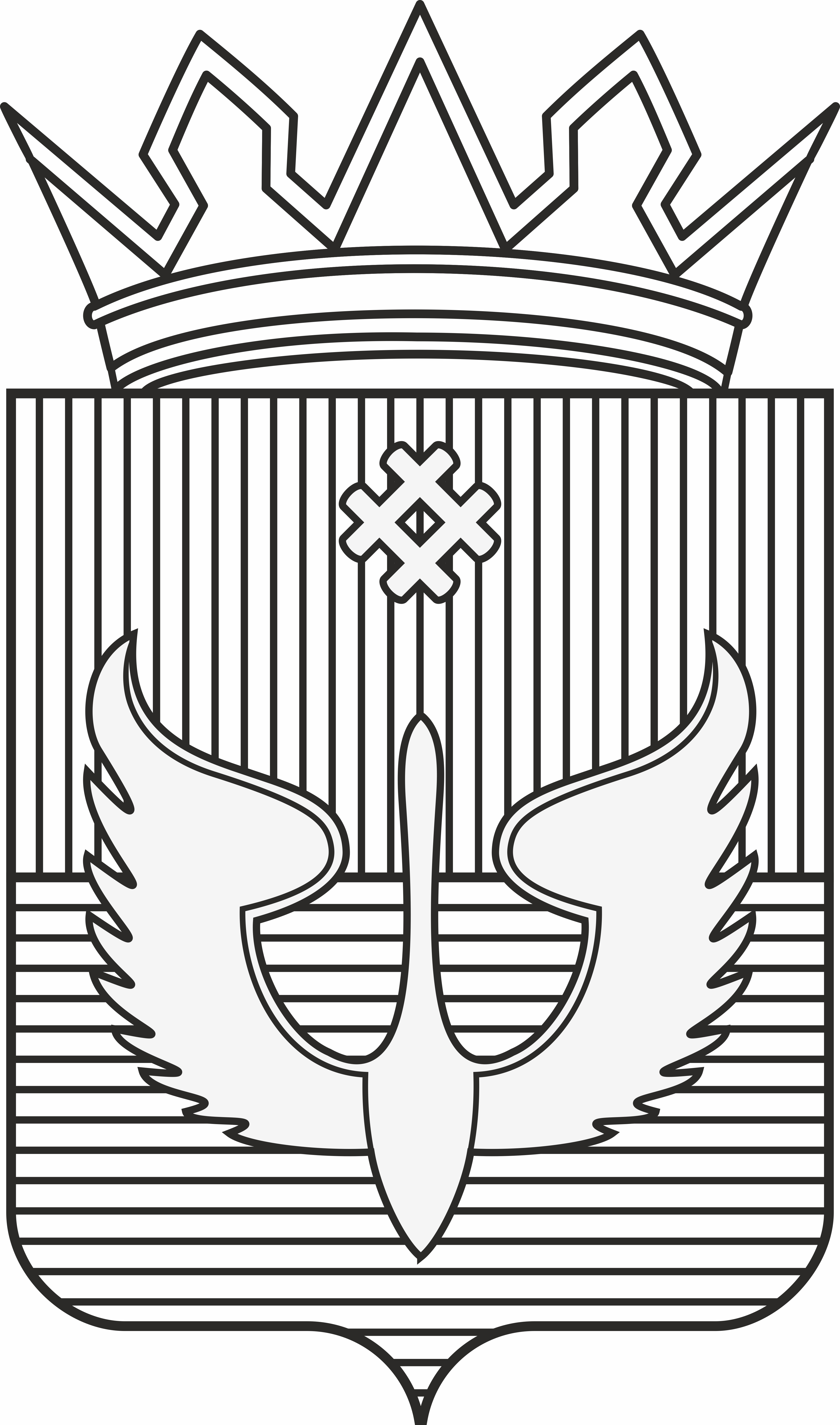 Заведующий отдела культуры                                               Н.А. ИсаеваСитникова Л.А.Тел. 27270Название мероприятияДата и время проведенияМесто проведенияОтветственный 	Основные районные мероприятия, акции		Основные районные мероприятия, акции		Основные районные мероприятия, акции		Основные районные мероприятия, акции	XI окружной фестиваль патриотического творчества «Салют Победы»5 маяМайкорский КДЦГаллиулина С.Д.38 окружная легкоатлетическая эстафета6.05.2023 11:30 ДЮСШ «Спарт» (с.Юсьва, ул. Красноармейская 23)Кривощеков А.И.«Песни Великой Победы»,  праздничная концертная программа, посвященная 78-ой годовщине Победы в ВОв9 маяЮсьвинский КДЦЩербаков С.Н.Юсьвинская сельскохозяйственная ярмарка13 мая 10:00Площадь  у КДЦЩербаков С.Н.МБУК «Юсьвинский культурно-досуговый центр»МБУК «Юсьвинский культурно-досуговый центр»МБУК «Юсьвинский культурно-досуговый центр»МБУК «Юсьвинский культурно-досуговый центр»Всероссийская  акция «Георгиевская лента»1-9 маяЮсьвинский КДЦКазанцева В.С.«Ты хочешь мира, помни о войне!» VI  открытый творческий конкурс  арт-объектов, посвященный 78-ой годовщине празднования Победы в ВОвс 17 апреля по 12 маяЮсьвинский КДЦБоталова В.Н.Турнир «Ворошиловский стрелок», посвященный памяти ветерана Великой Отечественной войны Анны Степановны Исаковой в рамках празднования 78-ой годовщины Победы в ВОв,  совместно с  АНО «Центр гражданского и патриотического воспитания детей и молодежи»4 мая14:00Площадь КДЦКазанцева В.С.Голосовое вещание «Война. Победа. Память»9 мая10:00Юсьвинский КДЦИсаков С.И.«Нам не дано забыть» торжественная церемония возложения гирлянд и цветов к Мемориалу Славы воинам, погибшим в годы Вов,Вахта памяти9 мая 11:00Площадь СлавыБоталова Ф.М.Попова К.А.Акция «Письмо Победы»,Акция «Синий платочек»,Акция «Вальс победы»с 6 по 9 мая12:00Юсьвинский КДЦ, Мелюхинский СК, Бажинский СК, Трифановский СККлимова Н.Г.Попова К.А.Боталова Ф.МКазанцева В.С.Заключительный этап проведения конкурса «Смотр строя и песни», совместное проведение мероприятия с МБОУ «Юсьвинская средняя общеобразовательная школа имени народной артистки РФ А.Г. Котельниковой»12 мая14:00Площадь СлавыЯкимова О.В.Боталова Ф.М.Казанцева В.С.Исаков С.В.«Праздник семейного пирога» конкурсная программа в рамках празднования Международного дня семьи17 мая18:00Юсьвинский КДЦГусельникова Т.С.«Пограничная весна» викторина, посвященная Дню пограничника24 маяЮсьвинский КДЦКазанцева В.С.Гала-концерт «Калейдоскоп созвездий», детской  художественной самодеятельности Юсьвинского МО27 мая12:00Юсьвинский КДЦПопова К.А.Боталова В.Н.Акция «Окна Победы»,Всероссийская акция «Георгиевская лента»Всероссийская акция «Бессмертный полк»Акция «Письмо Победы»5 мая-8 маяс. Мелюхино, СКТрубинова Г.П.Торжественная церемония возложения гирлянд и цветов к памятнику воинам, погибшим в годы ВОв5 маяд.ТюменьТрубинова Г.П.«Победных дней не смолкнет слава» литературно-музыкальная программа, посвященная 78-ой годовщине Победы в ВОв8 мая13:00с. Мелюхино, СКТрубинова Г.П.Посиделки «Мои года-мое богатство», для участников вокального коллектива «Сударушка»22 мая12:30с. Мелюхино, СКТрубинова Г.П.Мастер-класс «Георгиевская лента»2 мая12:00Бажинский СКБаяндина Ж.И. Акция «Благоустройство» по уборке территории у памятника воинов, погибших в годы ВовАкция «Письмо Победы»6 мая12:008 мая12:40д. БажиноБаяндина Ж.И.Всероссийская акция «Бессмертный полк»Всероссийская акция «Георгиевская лента»8 мая 11:00д. БажиноБаяндина Ж.И.Торжественная церемония возложения гирлянд и цветов к памятнику воинам, погибшим в годы ВОв8 мая 12:00д. БажиноБаяндина Ж.И.«По дорогам войны», праздничная концертная программа, посвященная 78-ой годовщине Победы в Вов8 мая12:40Бажинский СКБаяндина Ж.И.МБУК  «Центр национальной культуры «Ассяма горт»МБУК  «Центр национальной культуры «Ассяма горт»МБУК  «Центр национальной культуры «Ассяма горт»МБУК  «Центр национальной культуры «Ассяма горт»Цикл мероприятий, посвященных ВОВ:-«Бессмертный полк»;-Акция «Вальс Победы»;-Акция «Георгиевская лента»;-Ация «Солдатская каша»;-«Велопробег»9 маяАрхангельский СДКСелина А.А.Театрализованная постановка ко Дню Победы.9 маяАрхангельский СДКГолева Н.Я.Квест-игра для молодежи.26 маяАрхангельский СДККривощекова А.Н.Выездные концерты, посвященные Дню Победы.7 маяАвтоклубКривощекова Н.АСубботник по центральной улице.1 маяд. ЧинагортЛуценко Р.В.Акция «Георгиевская лента».Чинагортский СКЛуценко Р.В.Стенд участников ВОВ«Никто не забыт, ничего не забыто»8 маяЧинагортский СКБатина Е.Л.Открытие сезона «Волейбол» на улице16 маяЧинагортский СКБатина Е.Л.Возложение гирлянды Памятнику герою ВОВ Утеву  Е.В.7 маяАнтипинский СКБабина О.Н.Акция « Георгиевская лента»9 маяАнтипинский СКБабина О.Н.Праздничные мероприятия у памятника героям и участникам ВОВ « Путь к Победе»9 маяАнтипинский СКБабина О.Н.Праздничный Концерт « И выстояли и победили»9 маяАнтипинский СКБабина О.Н.Дискотека « Зеленые фуражки»28 маяАнтипинский СКБабина О.Н.МБУК «Майкорский КДЦ»МБУК «Майкорский КДЦ»МБУК «Майкорский КДЦ»МБУК «Майкорский КДЦ»Работа социального кинозалав теч месКДЦКривощеков Д.ЛОшмарина Л.А.Акция «Поздравь ветерана», «Победный КИНОМАЙ», «Вальс Победы», «Маршрут памяти», «Солдатская каша»с 1-9 маяу мемориала павшим в В.О.в.Все работники КДЦТематическая программа «Время читать письма» с возложением цветов9 маяу мемориала павшим в В.О.в.Все работники КДЦИнтеллектуальный турнир посёлка. Игра 7. Финал19 маяКДЦКривощеков Д.Л.Спортивно-игровая программа «Форт Боярд»Кузница здоровьяОшмарина Л.А.Час здоровья. Профилактика употребления ПАВ «Наркотики: путешествие туда и обратно», Познавательная программа «У ПДД нет каникул»25 маяКузница здоровьяОшмарина Л.А.Сельскохозяйственная ярмарка «С ярмарки – в огород»майЦентральная площадь поселкаГаллиулина С.Д.ЗОЖ маршрут «Тропы Победы» Зарядка, прогулка по маршруту со скандинавскими палками       14.05.2023       28.05.2023п. МайкорОшмарина Л.А..Спортивно-игровая программа «Праздник весны и труда»1 маяСК с. ОниКорякина Р.АЦеремония возложения венков. Акции «Георгиевская ленточка», «Солдатская каша»9 маяСК с. ОниКорякина Р.АИгровая программа «Будь готов! Всегда готов!»20 маяСК с. ОниКорякина Р.АСпортивная программа «Мы здоровью скажем «Да!»27 маяСК с. ОниКорякина Р.АМБУК « Пожвинский КДПЦ»МБУК « Пожвинский КДПЦ»МБУК « Пожвинский КДПЦ»МБУК « Пожвинский КДПЦ»Экологический субботникв начале мес Пожвинский ДКНоскова А.А.Участие коллективов в открытом фестивале «Салют Победы» (п. Майкор)6 маяМайкорский КДЦРуководители коллективовРабота соц. кинозалаВ течении мес.Пожвинский ДКРудникова А.А.Акция «Бессмертный полк», Праздничные мероприятия посвященные празднованию дня Победы, Возложение цветов и гирлянд к памятнику9 маяСквер памятиБаяндина Н.ВПраздничный концерт «Весна Победы»9 маяПожвинский ДКБаяндина Н.ВУчастие циркового коллектива «Каскад» в краевом конкурсе «Четыре четверти» (четверть «Современная весна»)12 маяПожвинский ДКРудникова А.АЛитературное арт-кафе «Бродячая собака» (тема: творчество Э. Асадова)В течении мес.Пожвинский ДКБоздырева О.П.Сюжетно-игровая программа «Не дразните, огонёк!»В течении мес.Пожвинский ДКБаяндина Н.ВУчастие коллективов в гала-концерте окружного конкурса «Калейдоскоп созвездий»26 маяПожвинский ДКРуководители коллективовАкция «Георгиевская ленточка»1-9 маяКамский ДКСубботина В.Н.Концерт «Нам не забыть весенний этот день»9 маяКамский ДКСубботина В.НПраздничные мероприятия посвященные празднованию дня Победы, Возложение цветов и гирлянд к памятнику9 маяКамский ДКСубботина В.НВечер отдыха для многодетных семей26 маяКамский ДКСубботина В.НМБУК «Юсьвинский районный музей истории  и культуры»МБУК «Юсьвинский районный музей истории  и культуры»МБУК «Юсьвинский районный музей истории  и культуры»МБУК «Юсьвинский районный музей истории  и культуры»Занятия и экскурсии:Обзорные  и тематические экскурсии по выставкам и экспозициям музея;Урок Мужества «Достоин присвоения звания  «Герой Советского Союза»»;Урок краеведения «Юсьвинский район в Великую Отечественную войну»;Квест - игра «По старым улочкам пройдусь», «День дарителя» к Международному дню музеев;Проведение заочного конкурса исследовательских работ «Школьные истории»;Конкурс Эссе «Слово об учителе»Проведение мероприятий по заявкам.в теч месМузейСавельева В.В.Экспозиции и выставки: Работа передвижной выставки «Адрес «по прописке» -детский дом»;Организация и работа выставки «Они ковали Победу».В течение месяцаМузейСавельева В.ВМожаева М.С.МБУК «Юсьвинская ЦБС»МБУК «Юсьвинская ЦБС»МБУК «Юсьвинская ЦБС»МБУК «Юсьвинская ЦБС»Читаем детям о Великой Отечественной войнеС 5 маяДетские библиотекиЗаведующие сельскими  библиотекамиОнлайн-Акция Читаем стихи Победы (55+)С 7 апреля по 10  мая Юсьвинская ЦББаяндина Галина АлексеевнаОнлайн-конкурс Песни военного тыла (55+)С 15 апреля по 10  маяЮсьвинская ЦББаяндина Галина АлексеевнаАкции : Бессмертный полк, Георгиевская ленточка, Окна победыС 20 апреля по 9 маяБиблиотеки ЦБСЗаведующие сельскими  библиотекамиЗдесь тыл был фронтом4 маяЮсьвинская ЦБ Казанцева Людмила Николаевна, Баяндин Роман СергеевичПесни Победы5 маяЮсьвинская ЦББоталова Людмила Ивановна                                               МБОУ ДО «ДШИ с. Юсьва»                                               МБОУ ДО «ДШИ с. Юсьва»                                               МБОУ ДО «ДШИ с. Юсьва»                                               МБОУ ДО «ДШИ с. Юсьва»Концертная программа «Я помню! Я горжусь!»3 маяДШИ с. ЮсьваБоталова Е.НУчастие в краевом конкурсе «Я люблю тебя,  Россия » в  ГАУДО КЦХО «Росток»5 маяНиколаева Е.А.Участие в концертной программе к 9 Мая в Юсьвинском КДЦ9 маяЮсьвинский КДЦНиколаева Е.А., Итоговая торжественная линейка. Выпускной вечер26 маяДШИ с. ЮсьваНиколаева Е.А.,Хорошева Н.П.Участие в  фестивале-конкурсе патриотического творчества «Салют Победы » в МБУК «Майкорский КДЦ»6 маяМайкорский КДЦМальцева Л.М.,Рублева Н.В.Мероприятия по молодежной и спортивной направленностиМероприятия по молодежной и спортивной направленностиМероприятия по молодежной и спортивной направленностиМероприятия по молодежной и спортивной направленностиПервенство округа по легкой атлетике среди школьников13.05.2023 (11:00 ч)ДЮСШ «Спарт» (с.Юсьва, ул. Красноармейская 23)Кривощеков А.И